UNIVERSITY OF CAPE COASTDIRECTORATE OF RESEARCH, INNOVATION & CONSULTANCY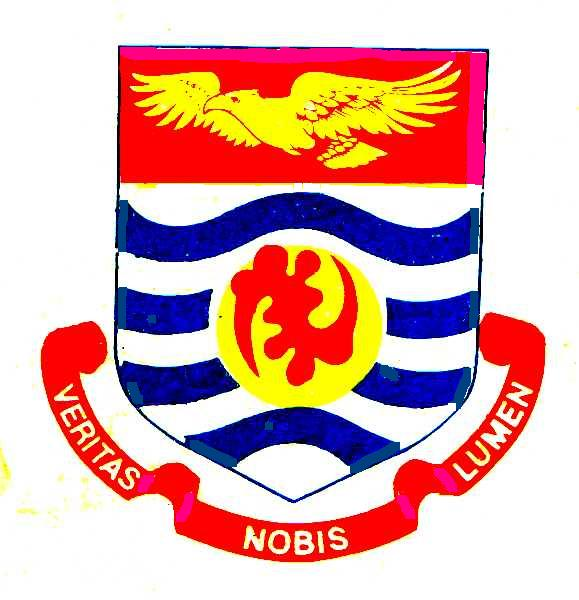 FOURTH CALL FOR APPLICATIONS FOR BEST RESEARCHER AWARDS  2018-2019 ACADEMIC YEAR APPLICATION FORMPART I - ADMINISTRATIVE INFORMATIONPART I - ADMINISTRATIVE INFORMATIONPART I - ADMINISTRATIVE INFORMATIONPART I - ADMINISTRATIVE INFORMATIONPART I - ADMINISTRATIVE INFORMATIONPART I - ADMINISTRATIVE INFORMATIONPART I - ADMINISTRATIVE INFORMATIONPART I - ADMINISTRATIVE INFORMATIONPART I - ADMINISTRATIVE INFORMATIONPART I - ADMINISTRATIVE INFORMATIONPART I - ADMINISTRATIVE INFORMATIONPART I - ADMINISTRATIVE INFORMATIONPART I - ADMINISTRATIVE INFORMATIONPlease note: Kindly provide answers or mark [X or ✔] where applicable in the application form.  BCLRA applicants should complete Part I – IV onlyBERA, BEdRA and ORA applicants should complete Part I – VIII (leaving out Part IV)DPA applicants should complete Part I, II, IX – XVI The completed Best Research Award (BRA) application form must be submitted (with evidence) by email to DRIC (dric@ucc.edu.gh) not later than the deadline stipulated in the call for proposals (Sunday, 9th June, 2019 for all applications). Submissions received after the deadline will not be processed.Please note: Kindly provide answers or mark [X or ✔] where applicable in the application form.  BCLRA applicants should complete Part I – IV onlyBERA, BEdRA and ORA applicants should complete Part I – VIII (leaving out Part IV)DPA applicants should complete Part I, II, IX – XVI The completed Best Research Award (BRA) application form must be submitted (with evidence) by email to DRIC (dric@ucc.edu.gh) not later than the deadline stipulated in the call for proposals (Sunday, 9th June, 2019 for all applications). Submissions received after the deadline will not be processed.Please note: Kindly provide answers or mark [X or ✔] where applicable in the application form.  BCLRA applicants should complete Part I – IV onlyBERA, BEdRA and ORA applicants should complete Part I – VIII (leaving out Part IV)DPA applicants should complete Part I, II, IX – XVI The completed Best Research Award (BRA) application form must be submitted (with evidence) by email to DRIC (dric@ucc.edu.gh) not later than the deadline stipulated in the call for proposals (Sunday, 9th June, 2019 for all applications). Submissions received after the deadline will not be processed.Please note: Kindly provide answers or mark [X or ✔] where applicable in the application form.  BCLRA applicants should complete Part I – IV onlyBERA, BEdRA and ORA applicants should complete Part I – VIII (leaving out Part IV)DPA applicants should complete Part I, II, IX – XVI The completed Best Research Award (BRA) application form must be submitted (with evidence) by email to DRIC (dric@ucc.edu.gh) not later than the deadline stipulated in the call for proposals (Sunday, 9th June, 2019 for all applications). Submissions received after the deadline will not be processed.Please note: Kindly provide answers or mark [X or ✔] where applicable in the application form.  BCLRA applicants should complete Part I – IV onlyBERA, BEdRA and ORA applicants should complete Part I – VIII (leaving out Part IV)DPA applicants should complete Part I, II, IX – XVI The completed Best Research Award (BRA) application form must be submitted (with evidence) by email to DRIC (dric@ucc.edu.gh) not later than the deadline stipulated in the call for proposals (Sunday, 9th June, 2019 for all applications). Submissions received after the deadline will not be processed.Please note: Kindly provide answers or mark [X or ✔] where applicable in the application form.  BCLRA applicants should complete Part I – IV onlyBERA, BEdRA and ORA applicants should complete Part I – VIII (leaving out Part IV)DPA applicants should complete Part I, II, IX – XVI The completed Best Research Award (BRA) application form must be submitted (with evidence) by email to DRIC (dric@ucc.edu.gh) not later than the deadline stipulated in the call for proposals (Sunday, 9th June, 2019 for all applications). Submissions received after the deadline will not be processed.Please note: Kindly provide answers or mark [X or ✔] where applicable in the application form.  BCLRA applicants should complete Part I – IV onlyBERA, BEdRA and ORA applicants should complete Part I – VIII (leaving out Part IV)DPA applicants should complete Part I, II, IX – XVI The completed Best Research Award (BRA) application form must be submitted (with evidence) by email to DRIC (dric@ucc.edu.gh) not later than the deadline stipulated in the call for proposals (Sunday, 9th June, 2019 for all applications). Submissions received after the deadline will not be processed.Please note: Kindly provide answers or mark [X or ✔] where applicable in the application form.  BCLRA applicants should complete Part I – IV onlyBERA, BEdRA and ORA applicants should complete Part I – VIII (leaving out Part IV)DPA applicants should complete Part I, II, IX – XVI The completed Best Research Award (BRA) application form must be submitted (with evidence) by email to DRIC (dric@ucc.edu.gh) not later than the deadline stipulated in the call for proposals (Sunday, 9th June, 2019 for all applications). Submissions received after the deadline will not be processed.Please note: Kindly provide answers or mark [X or ✔] where applicable in the application form.  BCLRA applicants should complete Part I – IV onlyBERA, BEdRA and ORA applicants should complete Part I – VIII (leaving out Part IV)DPA applicants should complete Part I, II, IX – XVI The completed Best Research Award (BRA) application form must be submitted (with evidence) by email to DRIC (dric@ucc.edu.gh) not later than the deadline stipulated in the call for proposals (Sunday, 9th June, 2019 for all applications). Submissions received after the deadline will not be processed.Please note: Kindly provide answers or mark [X or ✔] where applicable in the application form.  BCLRA applicants should complete Part I – IV onlyBERA, BEdRA and ORA applicants should complete Part I – VIII (leaving out Part IV)DPA applicants should complete Part I, II, IX – XVI The completed Best Research Award (BRA) application form must be submitted (with evidence) by email to DRIC (dric@ucc.edu.gh) not later than the deadline stipulated in the call for proposals (Sunday, 9th June, 2019 for all applications). Submissions received after the deadline will not be processed.Please note: Kindly provide answers or mark [X or ✔] where applicable in the application form.  BCLRA applicants should complete Part I – IV onlyBERA, BEdRA and ORA applicants should complete Part I – VIII (leaving out Part IV)DPA applicants should complete Part I, II, IX – XVI The completed Best Research Award (BRA) application form must be submitted (with evidence) by email to DRIC (dric@ucc.edu.gh) not later than the deadline stipulated in the call for proposals (Sunday, 9th June, 2019 for all applications). Submissions received after the deadline will not be processed.Please note: Kindly provide answers or mark [X or ✔] where applicable in the application form.  BCLRA applicants should complete Part I – IV onlyBERA, BEdRA and ORA applicants should complete Part I – VIII (leaving out Part IV)DPA applicants should complete Part I, II, IX – XVI The completed Best Research Award (BRA) application form must be submitted (with evidence) by email to DRIC (dric@ucc.edu.gh) not later than the deadline stipulated in the call for proposals (Sunday, 9th June, 2019 for all applications). Submissions received after the deadline will not be processed.Please note: Kindly provide answers or mark [X or ✔] where applicable in the application form.  BCLRA applicants should complete Part I – IV onlyBERA, BEdRA and ORA applicants should complete Part I – VIII (leaving out Part IV)DPA applicants should complete Part I, II, IX – XVI The completed Best Research Award (BRA) application form must be submitted (with evidence) by email to DRIC (dric@ucc.edu.gh) not later than the deadline stipulated in the call for proposals (Sunday, 9th June, 2019 for all applications). Submissions received after the deadline will not be processed.Name of Applicant: Name of Applicant: Name of Applicant: Name of Applicant: Name of Applicant: Name of Applicant: Name of Applicant: Name of Applicant: Name of Applicant: Name of Applicant: Name of Applicant: Name of Applicant: Name of Applicant: Surname:  Surname:  Surname:  Surname:  First name: First name: First name: First name: First name: Middle name: Middle name: Middle name: Middle name: Rank of Applicant: Rank of Applicant: Rank of Applicant: Rank of Applicant: College: College: College: Faculty/School: Faculty/School: Faculty/School: Faculty/School: Department: Department: Department: Institutional Email Address: Institutional Email Address: Institutional Email Address: Institutional Email Address: Mobile Number: Mobile Number: Mobile Number: PART II – TYPE OF BEST RESEARCHER AWARD BEING APPLIED FORPART II – TYPE OF BEST RESEARCHER AWARD BEING APPLIED FORPART II – TYPE OF BEST RESEARCHER AWARD BEING APPLIED FORPART II – TYPE OF BEST RESEARCHER AWARD BEING APPLIED FORPART II – TYPE OF BEST RESEARCHER AWARD BEING APPLIED FORPART II – TYPE OF BEST RESEARCHER AWARD BEING APPLIED FORPART II – TYPE OF BEST RESEARCHER AWARD BEING APPLIED FORPART II – TYPE OF BEST RESEARCHER AWARD BEING APPLIED FORPART II – TYPE OF BEST RESEARCHER AWARD BEING APPLIED FORPART II – TYPE OF BEST RESEARCHER AWARD BEING APPLIED FORPART II – TYPE OF BEST RESEARCHER AWARD BEING APPLIED FORPART II – TYPE OF BEST RESEARCHER AWARD BEING APPLIED FORPART II – TYPE OF BEST RESEARCHER AWARD BEING APPLIED FORBest College-Level Researcher Award (BCLRA)Best Evolving Researcher Award (BERA)Best Evolved Researcher Award (BEdRA) Outstanding Researcher Award (ORA)Distinguished Professor Award (DPA)Best College-Level Researcher Award (BCLRA)Best Evolving Researcher Award (BERA)Best Evolved Researcher Award (BEdRA) Outstanding Researcher Award (ORA)Distinguished Professor Award (DPA)Best College-Level Researcher Award (BCLRA)Best Evolving Researcher Award (BERA)Best Evolved Researcher Award (BEdRA) Outstanding Researcher Award (ORA)Distinguished Professor Award (DPA)Best College-Level Researcher Award (BCLRA)Best Evolving Researcher Award (BERA)Best Evolved Researcher Award (BEdRA) Outstanding Researcher Award (ORA)Distinguished Professor Award (DPA)Best College-Level Researcher Award (BCLRA)Best Evolving Researcher Award (BERA)Best Evolved Researcher Award (BEdRA) Outstanding Researcher Award (ORA)Distinguished Professor Award (DPA)Best College-Level Researcher Award (BCLRA)Best Evolving Researcher Award (BERA)Best Evolved Researcher Award (BEdRA) Outstanding Researcher Award (ORA)Distinguished Professor Award (DPA)Best College-Level Researcher Award (BCLRA)Best Evolving Researcher Award (BERA)Best Evolved Researcher Award (BEdRA) Outstanding Researcher Award (ORA)Distinguished Professor Award (DPA)Best College-Level Researcher Award (BCLRA)Best Evolving Researcher Award (BERA)Best Evolved Researcher Award (BEdRA) Outstanding Researcher Award (ORA)Distinguished Professor Award (DPA)Best College-Level Researcher Award (BCLRA)Best Evolving Researcher Award (BERA)Best Evolved Researcher Award (BEdRA) Outstanding Researcher Award (ORA)Distinguished Professor Award (DPA)Best College-Level Researcher Award (BCLRA)Best Evolving Researcher Award (BERA)Best Evolved Researcher Award (BEdRA) Outstanding Researcher Award (ORA)Distinguished Professor Award (DPA)Best College-Level Researcher Award (BCLRA)Best Evolving Researcher Award (BERA)Best Evolved Researcher Award (BEdRA) Outstanding Researcher Award (ORA)Distinguished Professor Award (DPA)Best College-Level Researcher Award (BCLRA)Best Evolving Researcher Award (BERA)Best Evolved Researcher Award (BEdRA) Outstanding Researcher Award (ORA)Distinguished Professor Award (DPA)Best College-Level Researcher Award (BCLRA)Best Evolving Researcher Award (BERA)Best Evolved Researcher Award (BEdRA) Outstanding Researcher Award (ORA)Distinguished Professor Award (DPA)PART III – NUMBER OF PUBLICATIONSPART III – NUMBER OF PUBLICATIONSPART III – NUMBER OF PUBLICATIONSPART III – NUMBER OF PUBLICATIONSPART III – NUMBER OF PUBLICATIONSPART III – NUMBER OF PUBLICATIONSPART III – NUMBER OF PUBLICATIONSPART III – NUMBER OF PUBLICATIONSPART III – NUMBER OF PUBLICATIONSPART III – NUMBER OF PUBLICATIONSPART III – NUMBER OF PUBLICATIONSPART III – NUMBER OF PUBLICATIONSPART III – NUMBER OF PUBLICATIONSFor each publication, provide the following information:For each publication, provide the following information:For each publication, provide the following information:For each publication, provide the following information:For each publication, provide the following information:For each publication, provide the following information:For each publication, provide the following information:For each publication, provide the following information:For each publication, provide the following information:For each publication, provide the following information:For each publication, provide the following information:For each publication, provide the following information:For each publication, provide the following information:a. Full citation of article: a. Full citation of article: a. Full citation of article: a. Full citation of article: a. Full citation of article: a. Full citation of article: a. Full citation of article: a. Full citation of article: a. Full citation of article: a. Full citation of article: a. Full citation of article: a. Full citation of article: a. Full citation of article: Author(s)YearTitleTitleTitleJournalJournalVol. No.Issue No.Issue No.PagesGoogle Scholar CitationsIndex [*]b. Number of citations on Google Scholar: b. Number of citations on Google Scholar: b. Number of citations on Google Scholar: b. Number of citations on Google Scholar: b. Number of citations on Google Scholar: c. Presence on ResearchGate: c. Presence on ResearchGate: c. Presence on ResearchGate: c. Presence on ResearchGate: c. Presence on ResearchGate: Yes                                                       No                     Yes                                                       No                     Yes                                                       No                     Yes                                                       No                     Yes                                                       No                     Yes                                                       No                     Yes                                                       No                     Yes                                                       No                     d. Presence on Publons: d. Presence on Publons: d. Presence on Publons: d. Presence on Publons: d. Presence on Publons: Yes                                                       No                     Yes                                                       No                     Yes                                                       No                     Yes                                                       No                     Yes                                                       No                     Yes                                                       No                     Yes                                                       No                     Yes                                                       No                     e. Presence on Scopus: e. Presence on Scopus: e. Presence on Scopus: e. Presence on Scopus: e. Presence on Scopus: Yes                                                       No                     Yes                                                       No                     Yes                                                       No                     Yes                                                       No                     Yes                                                       No                     Yes                                                       No                     Yes                                                       No                     Yes                                                       No                     PART IV – CERTIFICATIONPART IV – CERTIFICATIONPART IV – CERTIFICATIONPART IV – CERTIFICATIONPART IV – CERTIFICATIONPART IV – CERTIFICATIONPART IV – CERTIFICATIONPART IV – CERTIFICATIONPART IV – CERTIFICATIONPART IV – CERTIFICATIONPART IV – CERTIFICATIONPART IV – CERTIFICATIONPART IV – CERTIFICATIONSignature: Signature: Signature: Signature: Signature: Signature: Date:Date:Date:Date:Date:Date:Date:For BERA, BEdRA and ORA Applicants For BERA, BEdRA and ORA Applicants For BERA, BEdRA and ORA Applicants For BERA, BEdRA and ORA Applicants For BERA, BEdRA and ORA Applicants For BERA, BEdRA and ORA Applicants For BERA, BEdRA and ORA Applicants For BERA, BEdRA and ORA Applicants For BERA, BEdRA and ORA Applicants For BERA, BEdRA and ORA Applicants For BERA, BEdRA and ORA Applicants For BERA, BEdRA and ORA Applicants For BERA, BEdRA and ORA Applicants PART V – NUMBER OF RESEARCH GRANTSPART V – NUMBER OF RESEARCH GRANTSPART V – NUMBER OF RESEARCH GRANTSPART V – NUMBER OF RESEARCH GRANTSPART V – NUMBER OF RESEARCH GRANTSPART V – NUMBER OF RESEARCH GRANTSPART V – NUMBER OF RESEARCH GRANTSPART V – NUMBER OF RESEARCH GRANTSPART V – NUMBER OF RESEARCH GRANTSPART V – NUMBER OF RESEARCH GRANTSPART V – NUMBER OF RESEARCH GRANTSPART V – NUMBER OF RESEARCH GRANTSPART V – NUMBER OF RESEARCH GRANTSa. Number of research grants won: a. Number of research grants won: a. Number of research grants won: a. Number of research grants won: a. Number of research grants won: a. Number of research grants won: a. Number of research grants won: b. Total number of proposals written in the last five (5) years [both successful and unsuccessful]: b. Total number of proposals written in the last five (5) years [both successful and unsuccessful]: b. Total number of proposals written in the last five (5) years [both successful and unsuccessful]: b. Total number of proposals written in the last five (5) years [both successful and unsuccessful]: b. Total number of proposals written in the last five (5) years [both successful and unsuccessful]: b. Total number of proposals written in the last five (5) years [both successful and unsuccessful]: b. Total number of proposals written in the last five (5) years [both successful and unsuccessful]: c. For each successful proposal, provide the following information: c. For each successful proposal, provide the following information: c. For each successful proposal, provide the following information: c. For each successful proposal, provide the following information: c. For each successful proposal, provide the following information: c. For each successful proposal, provide the following information: c. For each successful proposal, provide the following information: c. For each successful proposal, provide the following information: c. For each successful proposal, provide the following information: c. For each successful proposal, provide the following information: c. For each successful proposal, provide the following information: c. For each successful proposal, provide the following information: c. For each successful proposal, provide the following information: Year AwardedTitleAmount [GH¢]Amount [GH¢]Amount [GH¢]Amount [GH¢]Funding AgencyFunding AgencyFunding AgencyFunding AgencyFunding AgencyStatus [On-going, Completed, Terminated]Status [On-going, Completed, Terminated]d. For each unsuccessful proposal, provide the following information:d. For each unsuccessful proposal, provide the following information:d. For each unsuccessful proposal, provide the following information:d. For each unsuccessful proposal, provide the following information:d. For each unsuccessful proposal, provide the following information:d. For each unsuccessful proposal, provide the following information:d. For each unsuccessful proposal, provide the following information:d. For each unsuccessful proposal, provide the following information:d. For each unsuccessful proposal, provide the following information:d. For each unsuccessful proposal, provide the following information:d. For each unsuccessful proposal, provide the following information:d. For each unsuccessful proposal, provide the following information:d. For each unsuccessful proposal, provide the following information:YearTitleTitleTitleTitleTitleTitleProposed Amount [GH¢]Proposed Amount [GH¢]Proposed Amount [GH¢]Funding AgencyFunding AgencyFunding AgencyPART VI – POLICY ENGAGEMENTPART VI – POLICY ENGAGEMENTPART VI – POLICY ENGAGEMENTPART VI – POLICY ENGAGEMENTPART VI – POLICY ENGAGEMENTPART VI – POLICY ENGAGEMENTPART VI – POLICY ENGAGEMENTPART VI – POLICY ENGAGEMENTPART VI – POLICY ENGAGEMENTPART VI – POLICY ENGAGEMENTPART VI – POLICY ENGAGEMENTPART VI – POLICY ENGAGEMENTPART VI – POLICY ENGAGEMENTa. For each engagement, provide the following information:a. For each engagement, provide the following information:a. For each engagement, provide the following information:a. For each engagement, provide the following information:a. For each engagement, provide the following information:a. For each engagement, provide the following information:a. For each engagement, provide the following information:a. For each engagement, provide the following information:a. For each engagement, provide the following information:a. For each engagement, provide the following information:a. For each engagement, provide the following information:a. For each engagement, provide the following information:a. For each engagement, provide the following information:DateIssue/Subject MatterIssue/Subject MatterMediumMediumMediumMediumMediumMediumMediumMediumMediumMediumDateIssue/Subject MatterIssue/Subject MatterPolicy BriefPolicy BriefNews BriefNews BriefKeynote SpeechKeynote SpeechRoundtable DiscussionRoundtable DiscussionRoundtable DiscussionDevelopment of Policyb. Attach supporting evidence of policy engagement (if available) to applicationb. Attach supporting evidence of policy engagement (if available) to applicationb. Attach supporting evidence of policy engagement (if available) to applicationb. Attach supporting evidence of policy engagement (if available) to applicationb. Attach supporting evidence of policy engagement (if available) to applicationb. Attach supporting evidence of policy engagement (if available) to applicationb. Attach supporting evidence of policy engagement (if available) to applicationb. Attach supporting evidence of policy engagement (if available) to applicationb. Attach supporting evidence of policy engagement (if available) to applicationb. Attach supporting evidence of policy engagement (if available) to applicationb. Attach supporting evidence of policy engagement (if available) to applicationb. Attach supporting evidence of policy engagement (if available) to applicationb. Attach supporting evidence of policy engagement (if available) to applicationPART VII – PhD SUPERVISIONPART VII – PhD SUPERVISIONPART VII – PhD SUPERVISIONPART VII – PhD SUPERVISIONPART VII – PhD SUPERVISIONPART VII – PhD SUPERVISIONPART VII – PhD SUPERVISIONPART VII – PhD SUPERVISIONPART VII – PhD SUPERVISIONPART VII – PhD SUPERVISIONPART VII – PhD SUPERVISIONPART VII – PhD SUPERVISIONPART VII – PhD SUPERVISIONProvide the following information with respect to PhD supervision:Provide the following information with respect to PhD supervision:Provide the following information with respect to PhD supervision:Provide the following information with respect to PhD supervision:Provide the following information with respect to PhD supervision:Provide the following information with respect to PhD supervision:Provide the following information with respect to PhD supervision:Provide the following information with respect to PhD supervision:Provide the following information with respect to PhD supervision:Provide the following information with respect to PhD supervision:Provide the following information with respect to PhD supervision:Provide the following information with respect to PhD supervision:Provide the following information with respect to PhD supervision:Capacity [Principal Supervisor, Co-Supervisor]Capacity [Principal Supervisor, Co-Supervisor]Capacity [Principal Supervisor, Co-Supervisor]Capacity [Principal Supervisor, Co-Supervisor]Academic YearAcademic YearAcademic YearAcademic YearNo. of PhD Candidates CompletedNo. of PhD Candidates CompletedNo. of PhD Candidates CompletedNo. of PhD Candidates CompletedNo. of PhD Candidates CompletedPART VIII – CERTIFICATIONPART VIII – CERTIFICATIONPART VIII – CERTIFICATIONPART VIII – CERTIFICATIONPART VIII – CERTIFICATIONPART VIII – CERTIFICATIONPART VIII – CERTIFICATIONPART VIII – CERTIFICATIONPART VIII – CERTIFICATIONPART VIII – CERTIFICATIONPART VIII – CERTIFICATIONPART VIII – CERTIFICATIONPART VIII – CERTIFICATIONSignature: Signature: Signature: Signature: Date:Date:Date:Date:Date:Date:Date:Date:Date:For DPA ApplicantsFor DPA ApplicantsFor DPA ApplicantsFor DPA ApplicantsFor DPA ApplicantsFor DPA ApplicantsFor DPA ApplicantsFor DPA ApplicantsFor DPA ApplicantsFor DPA ApplicantsFor DPA ApplicantsFor DPA ApplicantsFor DPA ApplicantsFor DPA ApplicantsFor DPA ApplicantsFor DPA ApplicantsFor DPA ApplicantsFor DPA ApplicantsFor DPA ApplicantsFor DPA ApplicantsFor DPA ApplicantsFor DPA ApplicantsFor DPA ApplicantsPART IX – CREATIVE WORK (OUTSIDE GHANA)PART IX – CREATIVE WORK (OUTSIDE GHANA)PART IX – CREATIVE WORK (OUTSIDE GHANA)PART IX – CREATIVE WORK (OUTSIDE GHANA)PART IX – CREATIVE WORK (OUTSIDE GHANA)PART IX – CREATIVE WORK (OUTSIDE GHANA)PART IX – CREATIVE WORK (OUTSIDE GHANA)PART IX – CREATIVE WORK (OUTSIDE GHANA)PART IX – CREATIVE WORK (OUTSIDE GHANA)PART IX – CREATIVE WORK (OUTSIDE GHANA)PART IX – CREATIVE WORK (OUTSIDE GHANA)PART IX – CREATIVE WORK (OUTSIDE GHANA)PART IX – CREATIVE WORK (OUTSIDE GHANA)PART IX – CREATIVE WORK (OUTSIDE GHANA)PART IX – CREATIVE WORK (OUTSIDE GHANA)PART IX – CREATIVE WORK (OUTSIDE GHANA)PART IX – CREATIVE WORK (OUTSIDE GHANA)PART IX – CREATIVE WORK (OUTSIDE GHANA)PART IX – CREATIVE WORK (OUTSIDE GHANA)PART IX – CREATIVE WORK (OUTSIDE GHANA)PART IX – CREATIVE WORK (OUTSIDE GHANA)PART IX – CREATIVE WORK (OUTSIDE GHANA)PART IX – CREATIVE WORK (OUTSIDE GHANA)For each publication, provide the following information (with evidence):For each publication, provide the following information (with evidence):For each publication, provide the following information (with evidence):For each publication, provide the following information (with evidence):For each publication, provide the following information (with evidence):For each publication, provide the following information (with evidence):For each publication, provide the following information (with evidence):For each publication, provide the following information (with evidence):For each publication, provide the following information (with evidence):For each publication, provide the following information (with evidence):For each publication, provide the following information (with evidence):For each publication, provide the following information (with evidence):For each publication, provide the following information (with evidence):For each publication, provide the following information (with evidence):For each publication, provide the following information (with evidence):For each publication, provide the following information (with evidence):For each publication, provide the following information (with evidence):For each publication, provide the following information (with evidence):For each publication, provide the following information (with evidence):For each publication, provide the following information (with evidence):For each publication, provide the following information (with evidence):For each publication, provide the following information (with evidence):For each publication, provide the following information (with evidence):a. Creative work captured in scholarly books, articles or chapters: a. Creative work captured in scholarly books, articles or chapters: a. Creative work captured in scholarly books, articles or chapters: a. Creative work captured in scholarly books, articles or chapters: a. Creative work captured in scholarly books, articles or chapters: a. Creative work captured in scholarly books, articles or chapters: a. Creative work captured in scholarly books, articles or chapters: a. Creative work captured in scholarly books, articles or chapters: a. Creative work captured in scholarly books, articles or chapters: a. Creative work captured in scholarly books, articles or chapters: a. Creative work captured in scholarly books, articles or chapters: a. Creative work captured in scholarly books, articles or chapters: a. Creative work captured in scholarly books, articles or chapters: a. Creative work captured in scholarly books, articles or chapters: a. Creative work captured in scholarly books, articles or chapters: a. Creative work captured in scholarly books, articles or chapters: a. Creative work captured in scholarly books, articles or chapters: a. Creative work captured in scholarly books, articles or chapters: a. Creative work captured in scholarly books, articles or chapters: a. Creative work captured in scholarly books, articles or chapters: a. Creative work captured in scholarly books, articles or chapters: a. Creative work captured in scholarly books, articles or chapters: a. Creative work captured in scholarly books, articles or chapters: Details (year, title, venue, etc.): Details (year, title, venue, etc.): Details (year, title, venue, etc.): b. Performance or exhibitions at prestigious venues and have been reviewed in scholarly manner: b. Performance or exhibitions at prestigious venues and have been reviewed in scholarly manner: b. Performance or exhibitions at prestigious venues and have been reviewed in scholarly manner: b. Performance or exhibitions at prestigious venues and have been reviewed in scholarly manner: b. Performance or exhibitions at prestigious venues and have been reviewed in scholarly manner: b. Performance or exhibitions at prestigious venues and have been reviewed in scholarly manner: b. Performance or exhibitions at prestigious venues and have been reviewed in scholarly manner: b. Performance or exhibitions at prestigious venues and have been reviewed in scholarly manner: b. Performance or exhibitions at prestigious venues and have been reviewed in scholarly manner: b. Performance or exhibitions at prestigious venues and have been reviewed in scholarly manner: b. Performance or exhibitions at prestigious venues and have been reviewed in scholarly manner: b. Performance or exhibitions at prestigious venues and have been reviewed in scholarly manner: b. Performance or exhibitions at prestigious venues and have been reviewed in scholarly manner: b. Performance or exhibitions at prestigious venues and have been reviewed in scholarly manner: b. Performance or exhibitions at prestigious venues and have been reviewed in scholarly manner: b. Performance or exhibitions at prestigious venues and have been reviewed in scholarly manner: b. Performance or exhibitions at prestigious venues and have been reviewed in scholarly manner: b. Performance or exhibitions at prestigious venues and have been reviewed in scholarly manner: b. Performance or exhibitions at prestigious venues and have been reviewed in scholarly manner: b. Performance or exhibitions at prestigious venues and have been reviewed in scholarly manner: b. Performance or exhibitions at prestigious venues and have been reviewed in scholarly manner: b. Performance or exhibitions at prestigious venues and have been reviewed in scholarly manner: b. Performance or exhibitions at prestigious venues and have been reviewed in scholarly manner: Details (year, title, venue, etc.): Details (year, title, venue, etc.): Details (year, title, venue, etc.): c. Commissions for art, compositions, plays and designs: c. Commissions for art, compositions, plays and designs: c. Commissions for art, compositions, plays and designs: c. Commissions for art, compositions, plays and designs: c. Commissions for art, compositions, plays and designs: c. Commissions for art, compositions, plays and designs: c. Commissions for art, compositions, plays and designs: c. Commissions for art, compositions, plays and designs: c. Commissions for art, compositions, plays and designs: c. Commissions for art, compositions, plays and designs: c. Commissions for art, compositions, plays and designs: c. Commissions for art, compositions, plays and designs: c. Commissions for art, compositions, plays and designs: c. Commissions for art, compositions, plays and designs: c. Commissions for art, compositions, plays and designs: c. Commissions for art, compositions, plays and designs: c. Commissions for art, compositions, plays and designs: c. Commissions for art, compositions, plays and designs: c. Commissions for art, compositions, plays and designs: c. Commissions for art, compositions, plays and designs: c. Commissions for art, compositions, plays and designs: c. Commissions for art, compositions, plays and designs: c. Commissions for art, compositions, plays and designs: Details (year, title, venue, etc.): Details (year, title, venue, etc.): Details (year, title, venue, etc.): PART X – PUBLICATIONS (INTERNATIONAL)PART X – PUBLICATIONS (INTERNATIONAL)PART X – PUBLICATIONS (INTERNATIONAL)PART X – PUBLICATIONS (INTERNATIONAL)PART X – PUBLICATIONS (INTERNATIONAL)PART X – PUBLICATIONS (INTERNATIONAL)PART X – PUBLICATIONS (INTERNATIONAL)PART X – PUBLICATIONS (INTERNATIONAL)PART X – PUBLICATIONS (INTERNATIONAL)PART X – PUBLICATIONS (INTERNATIONAL)PART X – PUBLICATIONS (INTERNATIONAL)PART X – PUBLICATIONS (INTERNATIONAL)PART X – PUBLICATIONS (INTERNATIONAL)PART X – PUBLICATIONS (INTERNATIONAL)PART X – PUBLICATIONS (INTERNATIONAL)PART X – PUBLICATIONS (INTERNATIONAL)PART X – PUBLICATIONS (INTERNATIONAL)PART X – PUBLICATIONS (INTERNATIONAL)PART X – PUBLICATIONS (INTERNATIONAL)PART X – PUBLICATIONS (INTERNATIONAL)PART X – PUBLICATIONS (INTERNATIONAL)PART X – PUBLICATIONS (INTERNATIONAL)PART X – PUBLICATIONS (INTERNATIONAL)a. Full citation of articles with high impact factors of journals: a. Full citation of articles with high impact factors of journals: a. Full citation of articles with high impact factors of journals: a. Full citation of articles with high impact factors of journals: a. Full citation of articles with high impact factors of journals: a. Full citation of articles with high impact factors of journals: a. Full citation of articles with high impact factors of journals: a. Full citation of articles with high impact factors of journals: a. Full citation of articles with high impact factors of journals: a. Full citation of articles with high impact factors of journals: a. Full citation of articles with high impact factors of journals: a. Full citation of articles with high impact factors of journals: a. Full citation of articles with high impact factors of journals: a. Full citation of articles with high impact factors of journals: a. Full citation of articles with high impact factors of journals: a. Full citation of articles with high impact factors of journals: a. Full citation of articles with high impact factors of journals: a. Full citation of articles with high impact factors of journals: a. Full citation of articles with high impact factors of journals: a. Full citation of articles with high impact factors of journals: a. Full citation of articles with high impact factors of journals: a. Full citation of articles with high impact factors of journals: a. Full citation of articles with high impact factors of journals: Author(s)Author(s)YearYearTitleTitleJournalJournalVol. No.Vol. No.Vol. No.Vol. No.Issue No.Issue No.PagesPagesPagesPagesCitations (Google & Scopus) Citations (Google & Scopus) Citations (Google & Scopus) Reader-shipIndex [*]b. Full citation of book chapters: b. Full citation of book chapters: b. Full citation of book chapters: b. Full citation of book chapters: b. Full citation of book chapters: b. Full citation of book chapters: b. Full citation of book chapters: b. Full citation of book chapters: b. Full citation of book chapters: b. Full citation of book chapters: b. Full citation of book chapters: b. Full citation of book chapters: b. Full citation of book chapters: b. Full citation of book chapters: b. Full citation of book chapters: b. Full citation of book chapters: b. Full citation of book chapters: b. Full citation of book chapters: b. Full citation of book chapters: b. Full citation of book chapters: b. Full citation of book chapters: b. Full citation of book chapters: b. Full citation of book chapters: Author(s)Author(s)Author(s)Author(s)Author(s)Author(s)YearYearTitleTitleTitleTitleTitleTitleTitleTitleTitleTitleTitlePublisherPublisherPublisherPublisherc. Full citation of books/monographs published and used by researchers as scholarly texts: c. Full citation of books/monographs published and used by researchers as scholarly texts: c. Full citation of books/monographs published and used by researchers as scholarly texts: c. Full citation of books/monographs published and used by researchers as scholarly texts: c. Full citation of books/monographs published and used by researchers as scholarly texts: c. Full citation of books/monographs published and used by researchers as scholarly texts: c. Full citation of books/monographs published and used by researchers as scholarly texts: c. Full citation of books/monographs published and used by researchers as scholarly texts: c. Full citation of books/monographs published and used by researchers as scholarly texts: c. Full citation of books/monographs published and used by researchers as scholarly texts: c. Full citation of books/monographs published and used by researchers as scholarly texts: c. Full citation of books/monographs published and used by researchers as scholarly texts: c. Full citation of books/monographs published and used by researchers as scholarly texts: c. Full citation of books/monographs published and used by researchers as scholarly texts: c. Full citation of books/monographs published and used by researchers as scholarly texts: c. Full citation of books/monographs published and used by researchers as scholarly texts: c. Full citation of books/monographs published and used by researchers as scholarly texts: c. Full citation of books/monographs published and used by researchers as scholarly texts: c. Full citation of books/monographs published and used by researchers as scholarly texts: c. Full citation of books/monographs published and used by researchers as scholarly texts: c. Full citation of books/monographs published and used by researchers as scholarly texts: c. Full citation of books/monographs published and used by researchers as scholarly texts: c. Full citation of books/monographs published and used by researchers as scholarly texts: Author(s)Author(s)Author(s)Author(s)Author(s)Author(s)YearYearTitleTitleTitleTitleTitleTitleTitleTitlePublisherPublisherPublisherPublisherResearchers who have used book/monographResearchers who have used book/monographResearchers who have used book/monographd. Number of citations on Google Scholar: d. Number of citations on Google Scholar: d. Number of citations on Google Scholar: d. Number of citations on Google Scholar: d. Number of citations on Google Scholar: d. Number of citations on Google Scholar: d. Number of citations on Google Scholar: d. Number of citations on Google Scholar: d. Number of citations on Google Scholar: d. Number of citations on Google Scholar: e. Presence on ResearchGate: e. Presence on ResearchGate: e. Presence on ResearchGate: e. Presence on ResearchGate: e. Presence on ResearchGate: e. Presence on ResearchGate: e. Presence on ResearchGate: e. Presence on ResearchGate: e. Presence on ResearchGate: e. Presence on ResearchGate: Yes                                                       No                     Yes                                                       No                     Yes                                                       No                     Yes                                                       No                     Yes                                                       No                     Yes                                                       No                     Yes                                                       No                     Yes                                                       No                     Yes                                                       No                     Yes                                                       No                     Yes                                                       No                     Yes                                                       No                     Yes                                                       No                     f. Presence on Scopus: f. Presence on Scopus: f. Presence on Scopus: f. Presence on Scopus: f. Presence on Scopus: f. Presence on Scopus: f. Presence on Scopus: f. Presence on Scopus: f. Presence on Scopus: f. Presence on Scopus: Yes                                                       No                     Yes                                                       No                     Yes                                                       No                     Yes                                                       No                     Yes                                                       No                     Yes                                                       No                     Yes                                                       No                     Yes                                                       No                     Yes                                                       No                     Yes                                                       No                     Yes                                                       No                     Yes                                                       No                     Yes                                                       No                     PART XI – REVIEW OF MANUSCRIPTSPART XI – REVIEW OF MANUSCRIPTSPART XI – REVIEW OF MANUSCRIPTSPART XI – REVIEW OF MANUSCRIPTSPART XI – REVIEW OF MANUSCRIPTSPART XI – REVIEW OF MANUSCRIPTSPART XI – REVIEW OF MANUSCRIPTSPART XI – REVIEW OF MANUSCRIPTSPART XI – REVIEW OF MANUSCRIPTSPART XI – REVIEW OF MANUSCRIPTSPART XI – REVIEW OF MANUSCRIPTSPART XI – REVIEW OF MANUSCRIPTSPART XI – REVIEW OF MANUSCRIPTSPART XI – REVIEW OF MANUSCRIPTSPART XI – REVIEW OF MANUSCRIPTSPART XI – REVIEW OF MANUSCRIPTSPART XI – REVIEW OF MANUSCRIPTSPART XI – REVIEW OF MANUSCRIPTSPART XI – REVIEW OF MANUSCRIPTSPART XI – REVIEW OF MANUSCRIPTSPART XI – REVIEW OF MANUSCRIPTSPART XI – REVIEW OF MANUSCRIPTSPART XI – REVIEW OF MANUSCRIPTSa. Written reviews on topics of specialisation: a. Written reviews on topics of specialisation: a. Written reviews on topics of specialisation: a. Written reviews on topics of specialisation: a. Written reviews on topics of specialisation: a. Written reviews on topics of specialisation: a. Written reviews on topics of specialisation: a. Written reviews on topics of specialisation: a. Written reviews on topics of specialisation: a. Written reviews on topics of specialisation: a. Written reviews on topics of specialisation: a. Written reviews on topics of specialisation: a. Written reviews on topics of specialisation: a. Written reviews on topics of specialisation: a. Written reviews on topics of specialisation: a. Written reviews on topics of specialisation: a. Written reviews on topics of specialisation: a. Written reviews on topics of specialisation: a. Written reviews on topics of specialisation: a. Written reviews on topics of specialisation: a. Written reviews on topics of specialisation: a. Written reviews on topics of specialisation: a. Written reviews on topics of specialisation: Details (year, title, etc.): Details (year, title, etc.): Details (year, title, etc.): b. Presence on Publons: b. Presence on Publons: b. Presence on Publons: b. Presence on Publons: b. Presence on Publons: b. Presence on Publons: b. Presence on Publons: b. Presence on Publons: b. Presence on Publons: b. Presence on Publons: Yes                                                       No                     Yes                                                       No                     Yes                                                       No                     Yes                                                       No                     Yes                                                       No                     Yes                                                       No                     Yes                                                       No                     Yes                                                       No                     Yes                                                       No                     Yes                                                       No                     Yes                                                       No                     Yes                                                       No                     Yes                                                       No                     c. Number of manuscripts reviewed for international journals based on Publons recordc. Number of manuscripts reviewed for international journals based on Publons recordc. Number of manuscripts reviewed for international journals based on Publons recordc. Number of manuscripts reviewed for international journals based on Publons recordc. Number of manuscripts reviewed for international journals based on Publons recordc. Number of manuscripts reviewed for international journals based on Publons recordc. Number of manuscripts reviewed for international journals based on Publons recordc. Number of manuscripts reviewed for international journals based on Publons recordc. Number of manuscripts reviewed for international journals based on Publons recordc. Number of manuscripts reviewed for international journals based on Publons recordd. Service/Membership on Editorial Boards of Journals: d. Service/Membership on Editorial Boards of Journals: d. Service/Membership on Editorial Boards of Journals: d. Service/Membership on Editorial Boards of Journals: d. Service/Membership on Editorial Boards of Journals: d. Service/Membership on Editorial Boards of Journals: d. Service/Membership on Editorial Boards of Journals: d. Service/Membership on Editorial Boards of Journals: d. Service/Membership on Editorial Boards of Journals: d. Service/Membership on Editorial Boards of Journals: d. Service/Membership on Editorial Boards of Journals: d. Service/Membership on Editorial Boards of Journals: d. Service/Membership on Editorial Boards of Journals: d. Service/Membership on Editorial Boards of Journals: d. Service/Membership on Editorial Boards of Journals: d. Service/Membership on Editorial Boards of Journals: d. Service/Membership on Editorial Boards of Journals: d. Service/Membership on Editorial Boards of Journals: d. Service/Membership on Editorial Boards of Journals: d. Service/Membership on Editorial Boards of Journals: d. Service/Membership on Editorial Boards of Journals: d. Service/Membership on Editorial Boards of Journals: d. Service/Membership on Editorial Boards of Journals: Details (years of service or membership, position on the Board, name, location, journals, etc.): Details (years of service or membership, position on the Board, name, location, journals, etc.): Details (years of service or membership, position on the Board, name, location, journals, etc.): Details (years of service or membership, position on the Board, name, location, journals, etc.): Details (years of service or membership, position on the Board, name, location, journals, etc.): PART XII – ENGAGEMENT IN INTERNATIONAL PROGRAMMESPART XII – ENGAGEMENT IN INTERNATIONAL PROGRAMMESPART XII – ENGAGEMENT IN INTERNATIONAL PROGRAMMESPART XII – ENGAGEMENT IN INTERNATIONAL PROGRAMMESPART XII – ENGAGEMENT IN INTERNATIONAL PROGRAMMESPART XII – ENGAGEMENT IN INTERNATIONAL PROGRAMMESPART XII – ENGAGEMENT IN INTERNATIONAL PROGRAMMESPART XII – ENGAGEMENT IN INTERNATIONAL PROGRAMMESPART XII – ENGAGEMENT IN INTERNATIONAL PROGRAMMESPART XII – ENGAGEMENT IN INTERNATIONAL PROGRAMMESPART XII – ENGAGEMENT IN INTERNATIONAL PROGRAMMESPART XII – ENGAGEMENT IN INTERNATIONAL PROGRAMMESPART XII – ENGAGEMENT IN INTERNATIONAL PROGRAMMESPART XII – ENGAGEMENT IN INTERNATIONAL PROGRAMMESPART XII – ENGAGEMENT IN INTERNATIONAL PROGRAMMESPART XII – ENGAGEMENT IN INTERNATIONAL PROGRAMMESPART XII – ENGAGEMENT IN INTERNATIONAL PROGRAMMESPART XII – ENGAGEMENT IN INTERNATIONAL PROGRAMMESPART XII – ENGAGEMENT IN INTERNATIONAL PROGRAMMESPART XII – ENGAGEMENT IN INTERNATIONAL PROGRAMMESPART XII – ENGAGEMENT IN INTERNATIONAL PROGRAMMESPART XII – ENGAGEMENT IN INTERNATIONAL PROGRAMMESPART XII – ENGAGEMENT IN INTERNATIONAL PROGRAMMESa. Keynote/Plenary speaker at high profile international conference(s): a. Keynote/Plenary speaker at high profile international conference(s): a. Keynote/Plenary speaker at high profile international conference(s): a. Keynote/Plenary speaker at high profile international conference(s): a. Keynote/Plenary speaker at high profile international conference(s): a. Keynote/Plenary speaker at high profile international conference(s): a. Keynote/Plenary speaker at high profile international conference(s): a. Keynote/Plenary speaker at high profile international conference(s): a. Keynote/Plenary speaker at high profile international conference(s): a. Keynote/Plenary speaker at high profile international conference(s): a. Keynote/Plenary speaker at high profile international conference(s): a. Keynote/Plenary speaker at high profile international conference(s): a. Keynote/Plenary speaker at high profile international conference(s): a. Keynote/Plenary speaker at high profile international conference(s): a. Keynote/Plenary speaker at high profile international conference(s): a. Keynote/Plenary speaker at high profile international conference(s): a. Keynote/Plenary speaker at high profile international conference(s): a. Keynote/Plenary speaker at high profile international conference(s): a. Keynote/Plenary speaker at high profile international conference(s): a. Keynote/Plenary speaker at high profile international conference(s): a. Keynote/Plenary speaker at high profile international conference(s): a. Keynote/Plenary speaker at high profile international conference(s): a. Keynote/Plenary speaker at high profile international conference(s): Details (year, title/theme of conference, location, etc.): Details (year, title/theme of conference, location, etc.): Details (year, title/theme of conference, location, etc.): b. Service/Membership on committees of international society, advisory boards, conference organising committees, international research programmes, etc.: b. Service/Membership on committees of international society, advisory boards, conference organising committees, international research programmes, etc.: b. Service/Membership on committees of international society, advisory boards, conference organising committees, international research programmes, etc.: b. Service/Membership on committees of international society, advisory boards, conference organising committees, international research programmes, etc.: b. Service/Membership on committees of international society, advisory boards, conference organising committees, international research programmes, etc.: b. Service/Membership on committees of international society, advisory boards, conference organising committees, international research programmes, etc.: b. Service/Membership on committees of international society, advisory boards, conference organising committees, international research programmes, etc.: b. Service/Membership on committees of international society, advisory boards, conference organising committees, international research programmes, etc.: b. Service/Membership on committees of international society, advisory boards, conference organising committees, international research programmes, etc.: b. Service/Membership on committees of international society, advisory boards, conference organising committees, international research programmes, etc.: b. Service/Membership on committees of international society, advisory boards, conference organising committees, international research programmes, etc.: b. Service/Membership on committees of international society, advisory boards, conference organising committees, international research programmes, etc.: b. Service/Membership on committees of international society, advisory boards, conference organising committees, international research programmes, etc.: b. Service/Membership on committees of international society, advisory boards, conference organising committees, international research programmes, etc.: b. Service/Membership on committees of international society, advisory boards, conference organising committees, international research programmes, etc.: b. Service/Membership on committees of international society, advisory boards, conference organising committees, international research programmes, etc.: b. Service/Membership on committees of international society, advisory boards, conference organising committees, international research programmes, etc.: b. Service/Membership on committees of international society, advisory boards, conference organising committees, international research programmes, etc.: b. Service/Membership on committees of international society, advisory boards, conference organising committees, international research programmes, etc.: b. Service/Membership on committees of international society, advisory boards, conference organising committees, international research programmes, etc.: b. Service/Membership on committees of international society, advisory boards, conference organising committees, international research programmes, etc.: b. Service/Membership on committees of international society, advisory boards, conference organising committees, international research programmes, etc.: b. Service/Membership on committees of international society, advisory boards, conference organising committees, international research programmes, etc.: Details (year, name of committee/programme, location, etc.): Details (year, name of committee/programme, location, etc.): Details (year, name of committee/programme, location, etc.): c. Convenor/organiser of international conferences: c. Convenor/organiser of international conferences: c. Convenor/organiser of international conferences: c. Convenor/organiser of international conferences: c. Convenor/organiser of international conferences: c. Convenor/organiser of international conferences: c. Convenor/organiser of international conferences: c. Convenor/organiser of international conferences: c. Convenor/organiser of international conferences: c. Convenor/organiser of international conferences: c. Convenor/organiser of international conferences: c. Convenor/organiser of international conferences: c. Convenor/organiser of international conferences: c. Convenor/organiser of international conferences: c. Convenor/organiser of international conferences: c. Convenor/organiser of international conferences: c. Convenor/organiser of international conferences: c. Convenor/organiser of international conferences: c. Convenor/organiser of international conferences: c. Convenor/organiser of international conferences: c. Convenor/organiser of international conferences: c. Convenor/organiser of international conferences: c. Convenor/organiser of international conferences: Details (year, title/theme of conference, location, etc.): Details (year, title/theme of conference, location, etc.): Details (year, title/theme of conference, location, etc.): PART XIII – GRANTS AND AWARDSPART XIII – GRANTS AND AWARDSPART XIII – GRANTS AND AWARDSPART XIII – GRANTS AND AWARDSPART XIII – GRANTS AND AWARDSPART XIII – GRANTS AND AWARDSPART XIII – GRANTS AND AWARDSPART XIII – GRANTS AND AWARDSPART XIII – GRANTS AND AWARDSPART XIII – GRANTS AND AWARDSPART XIII – GRANTS AND AWARDSPART XIII – GRANTS AND AWARDSPART XIII – GRANTS AND AWARDSPART XIII – GRANTS AND AWARDSPART XIII – GRANTS AND AWARDSPART XIII – GRANTS AND AWARDSPART XIII – GRANTS AND AWARDSPART XIII – GRANTS AND AWARDSPART XIII – GRANTS AND AWARDSPART XIII – GRANTS AND AWARDSPART XIII – GRANTS AND AWARDSPART XIII – GRANTS AND AWARDSPART XIII – GRANTS AND AWARDSa. Awards by international scientific societies/organisations: a. Awards by international scientific societies/organisations: a. Awards by international scientific societies/organisations: a. Awards by international scientific societies/organisations: a. Awards by international scientific societies/organisations: a. Awards by international scientific societies/organisations: a. Awards by international scientific societies/organisations: a. Awards by international scientific societies/organisations: a. Awards by international scientific societies/organisations: a. Awards by international scientific societies/organisations: a. Awards by international scientific societies/organisations: a. Awards by international scientific societies/organisations: a. Awards by international scientific societies/organisations: a. Awards by international scientific societies/organisations: a. Awards by international scientific societies/organisations: a. Awards by international scientific societies/organisations: a. Awards by international scientific societies/organisations: a. Awards by international scientific societies/organisations: a. Awards by international scientific societies/organisations: a. Awards by international scientific societies/organisations: a. Awards by international scientific societies/organisations: a. Awards by international scientific societies/organisations: a. Awards by international scientific societies/organisations: Details (year, category of award, prize, issuing organisation, location, etc.): Details (year, category of award, prize, issuing organisation, location, etc.): Details (year, category of award, prize, issuing organisation, location, etc.): b. Number of research grants won in the last five (5) years: b. Number of research grants won in the last five (5) years: b. Number of research grants won in the last five (5) years: b. Number of research grants won in the last five (5) years: b. Number of research grants won in the last five (5) years: b. Number of research grants won in the last five (5) years: b. Number of research grants won in the last five (5) years: b. Number of research grants won in the last five (5) years: b. Number of research grants won in the last five (5) years: b. Number of research grants won in the last five (5) years: b. Number of research grants won in the last five (5) years: b. Number of research grants won in the last five (5) years: b. Number of research grants won in the last five (5) years: c. Total number of proposals written in the last five (5) years [both successful and unsuccessful]: c. Total number of proposals written in the last five (5) years [both successful and unsuccessful]: c. Total number of proposals written in the last five (5) years [both successful and unsuccessful]: c. Total number of proposals written in the last five (5) years [both successful and unsuccessful]: c. Total number of proposals written in the last five (5) years [both successful and unsuccessful]: c. Total number of proposals written in the last five (5) years [both successful and unsuccessful]: c. Total number of proposals written in the last five (5) years [both successful and unsuccessful]: c. Total number of proposals written in the last five (5) years [both successful and unsuccessful]: c. Total number of proposals written in the last five (5) years [both successful and unsuccessful]: c. Total number of proposals written in the last five (5) years [both successful and unsuccessful]: c. Total number of proposals written in the last five (5) years [both successful and unsuccessful]: c. Total number of proposals written in the last five (5) years [both successful and unsuccessful]: c. Total number of proposals written in the last five (5) years [both successful and unsuccessful]: d. For each successful proposal, provide the following information: d. For each successful proposal, provide the following information: d. For each successful proposal, provide the following information: d. For each successful proposal, provide the following information: d. For each successful proposal, provide the following information: d. For each successful proposal, provide the following information: d. For each successful proposal, provide the following information: d. For each successful proposal, provide the following information: d. For each successful proposal, provide the following information: d. For each successful proposal, provide the following information: d. For each successful proposal, provide the following information: d. For each successful proposal, provide the following information: d. For each successful proposal, provide the following information: d. For each successful proposal, provide the following information: d. For each successful proposal, provide the following information: d. For each successful proposal, provide the following information: d. For each successful proposal, provide the following information: d. For each successful proposal, provide the following information: d. For each successful proposal, provide the following information: d. For each successful proposal, provide the following information: d. For each successful proposal, provide the following information: d. For each successful proposal, provide the following information: d. For each successful proposal, provide the following information: Year AwardedTitleTitleTitleTitleTitleTitleAmount [GH¢]Amount [GH¢]Amount [GH¢]Amount [GH¢]Funding AgencyFunding AgencyFunding AgencyFunding AgencyFunding AgencyFunding AgencyFunding AgencyFunding AgencyFunding AgencyFunding AgencyStatus [On-going, Completed, Terminated]Status [On-going, Completed, Terminated]PART XIV – INTERNATIONAL RESEARCH COLLABORATIONPART XIV – INTERNATIONAL RESEARCH COLLABORATIONPART XIV – INTERNATIONAL RESEARCH COLLABORATIONPART XIV – INTERNATIONAL RESEARCH COLLABORATIONPART XIV – INTERNATIONAL RESEARCH COLLABORATIONPART XIV – INTERNATIONAL RESEARCH COLLABORATIONPART XIV – INTERNATIONAL RESEARCH COLLABORATIONPART XIV – INTERNATIONAL RESEARCH COLLABORATIONPART XIV – INTERNATIONAL RESEARCH COLLABORATIONPART XIV – INTERNATIONAL RESEARCH COLLABORATIONPART XIV – INTERNATIONAL RESEARCH COLLABORATIONPART XIV – INTERNATIONAL RESEARCH COLLABORATIONPART XIV – INTERNATIONAL RESEARCH COLLABORATIONPART XIV – INTERNATIONAL RESEARCH COLLABORATIONPART XIV – INTERNATIONAL RESEARCH COLLABORATIONPART XIV – INTERNATIONAL RESEARCH COLLABORATIONPART XIV – INTERNATIONAL RESEARCH COLLABORATIONPART XIV – INTERNATIONAL RESEARCH COLLABORATIONPART XIV – INTERNATIONAL RESEARCH COLLABORATIONPART XIV – INTERNATIONAL RESEARCH COLLABORATIONPART XIV – INTERNATIONAL RESEARCH COLLABORATIONPART XIV – INTERNATIONAL RESEARCH COLLABORATIONPART XIV – INTERNATIONAL RESEARCH COLLABORATIONNumber of collaborative research projects implemented in the last five (5) years: Number of collaborative research projects implemented in the last five (5) years: Number of collaborative research projects implemented in the last five (5) years: Number of collaborative research projects implemented in the last five (5) years: Number of collaborative research projects implemented in the last five (5) years: Number of collaborative research projects implemented in the last five (5) years: Number of collaborative research projects implemented in the last five (5) years: Number of collaborative research projects implemented in the last five (5) years: Number of collaborative research projects implemented in the last five (5) years: Number of collaborative research projects implemented in the last five (5) years: Number of collaborative research projects implemented in the last five (5) years: Number of collaborative research projects implemented in the last five (5) years: Number of collaborative research projects implemented in the last five (5) years: Year AwardedTitleTitleTitleTitleTitleAmount [GH¢]Amount [GH¢]Funding AgencyFunding AgencyFunding AgencyFunding AgencyFunding AgencyFunding AgencyFunding AgencyResearch Collaborators (name of researcher/institution and country)Research Collaborators (name of researcher/institution and country)Research Collaborators (name of researcher/institution and country)Research Collaborators (name of researcher/institution and country)Research Collaborators (name of researcher/institution and country)Research Collaborators (name of researcher/institution and country)Status [On-going, Completed, Terminated]Status [On-going, Completed, Terminated]PART XV – PhD SUPERVISION AND THESES REVIEWPART XV – PhD SUPERVISION AND THESES REVIEWPART XV – PhD SUPERVISION AND THESES REVIEWPART XV – PhD SUPERVISION AND THESES REVIEWPART XV – PhD SUPERVISION AND THESES REVIEWPART XV – PhD SUPERVISION AND THESES REVIEWPART XV – PhD SUPERVISION AND THESES REVIEWPART XV – PhD SUPERVISION AND THESES REVIEWPART XV – PhD SUPERVISION AND THESES REVIEWPART XV – PhD SUPERVISION AND THESES REVIEWPART XV – PhD SUPERVISION AND THESES REVIEWPART XV – PhD SUPERVISION AND THESES REVIEWPART XV – PhD SUPERVISION AND THESES REVIEWPART XV – PhD SUPERVISION AND THESES REVIEWPART XV – PhD SUPERVISION AND THESES REVIEWPART XV – PhD SUPERVISION AND THESES REVIEWPART XV – PhD SUPERVISION AND THESES REVIEWPART XV – PhD SUPERVISION AND THESES REVIEWPART XV – PhD SUPERVISION AND THESES REVIEWPART XV – PhD SUPERVISION AND THESES REVIEWPART XV – PhD SUPERVISION AND THESES REVIEWPART XV – PhD SUPERVISION AND THESES REVIEWPART XV – PhD SUPERVISION AND THESES REVIEWa. Provide the following information with respect to PhD supervision:a. Provide the following information with respect to PhD supervision:a. Provide the following information with respect to PhD supervision:a. Provide the following information with respect to PhD supervision:a. Provide the following information with respect to PhD supervision:a. Provide the following information with respect to PhD supervision:a. Provide the following information with respect to PhD supervision:a. Provide the following information with respect to PhD supervision:a. Provide the following information with respect to PhD supervision:a. Provide the following information with respect to PhD supervision:a. Provide the following information with respect to PhD supervision:a. Provide the following information with respect to PhD supervision:a. Provide the following information with respect to PhD supervision:a. Provide the following information with respect to PhD supervision:a. Provide the following information with respect to PhD supervision:a. Provide the following information with respect to PhD supervision:a. Provide the following information with respect to PhD supervision:a. Provide the following information with respect to PhD supervision:a. Provide the following information with respect to PhD supervision:a. Provide the following information with respect to PhD supervision:a. Provide the following information with respect to PhD supervision:a. Provide the following information with respect to PhD supervision:a. Provide the following information with respect to PhD supervision:Capacity [Principal Supervisor, Co-Supervisor]Capacity [Principal Supervisor, Co-Supervisor]Capacity [Principal Supervisor, Co-Supervisor]Capacity [Principal Supervisor, Co-Supervisor]Capacity [Principal Supervisor, Co-Supervisor]Capacity [Principal Supervisor, Co-Supervisor]Capacity [Principal Supervisor, Co-Supervisor]Capacity [Principal Supervisor, Co-Supervisor]Capacity [Principal Supervisor, Co-Supervisor]Academic YearAcademic YearAcademic YearAcademic YearAcademic YearAcademic YearAcademic YearAcademic YearNo. and Names of PhD Candidates CompletedNo. and Names of PhD Candidates CompletedNo. and Names of PhD Candidates CompletedNo. and Names of PhD Candidates CompletedNo. and Names of PhD Candidates CompletedNo. and Names of PhD Candidates Completedb. Provide the following information with respect to externally examining (External Examiner) PhD theses:b. Provide the following information with respect to externally examining (External Examiner) PhD theses:b. Provide the following information with respect to externally examining (External Examiner) PhD theses:b. Provide the following information with respect to externally examining (External Examiner) PhD theses:b. Provide the following information with respect to externally examining (External Examiner) PhD theses:b. Provide the following information with respect to externally examining (External Examiner) PhD theses:b. Provide the following information with respect to externally examining (External Examiner) PhD theses:b. Provide the following information with respect to externally examining (External Examiner) PhD theses:b. Provide the following information with respect to externally examining (External Examiner) PhD theses:b. Provide the following information with respect to externally examining (External Examiner) PhD theses:b. Provide the following information with respect to externally examining (External Examiner) PhD theses:b. Provide the following information with respect to externally examining (External Examiner) PhD theses:b. Provide the following information with respect to externally examining (External Examiner) PhD theses:b. Provide the following information with respect to externally examining (External Examiner) PhD theses:b. Provide the following information with respect to externally examining (External Examiner) PhD theses:b. Provide the following information with respect to externally examining (External Examiner) PhD theses:b. Provide the following information with respect to externally examining (External Examiner) PhD theses:b. Provide the following information with respect to externally examining (External Examiner) PhD theses:b. Provide the following information with respect to externally examining (External Examiner) PhD theses:b. Provide the following information with respect to externally examining (External Examiner) PhD theses:b. Provide the following information with respect to externally examining (External Examiner) PhD theses:b. Provide the following information with respect to externally examining (External Examiner) PhD theses:b. Provide the following information with respect to externally examining (External Examiner) PhD theses:Name of Institution and Location Name of Institution and Location Name of Institution and Location Name of Institution and Location Name of Institution and Location Name of Institution and Location Name of Institution and Location Name of Institution and Location Name of Institution and Location Academic YearAcademic YearAcademic YearAcademic YearAcademic YearAcademic YearAcademic YearAcademic YearNo. and Names of PhD Candidates No. and Names of PhD Candidates No. and Names of PhD Candidates No. and Names of PhD Candidates No. and Names of PhD Candidates No. and Names of PhD Candidates PART XVI – CERTIFICATIONPART XVI – CERTIFICATIONPART XVI – CERTIFICATIONPART XVI – CERTIFICATIONPART XVI – CERTIFICATIONPART XVI – CERTIFICATIONPART XVI – CERTIFICATIONPART XVI – CERTIFICATIONPART XVI – CERTIFICATIONPART XVI – CERTIFICATIONPART XVI – CERTIFICATIONPART XVI – CERTIFICATIONPART XVI – CERTIFICATIONPART XVI – CERTIFICATIONPART XVI – CERTIFICATIONPART XVI – CERTIFICATIONPART XVI – CERTIFICATIONPART XVI – CERTIFICATIONPART XVI – CERTIFICATIONPART XVI – CERTIFICATIONPART XVI – CERTIFICATIONPART XVI – CERTIFICATIONPART XVI – CERTIFICATIONSignature: Signature: Signature: Signature: Signature: Signature: Signature: Signature: Date:Date:Date:Date:Date:Date:Date:Date:Date:Date:Date:Date:Date:Date:Date: